AdviserWhat will you do?complete an introduction to Citizens Advice and training for your roletalk to clients over the phone, face to face, or online to explore their issuesfind information about the clients’ problems and help them to understand their optionssupport clients to take action to resolve their problems. This might include drafting or writing letters, making phone calls, or referring the client to another organisationwrite a summary of the clients’ issues and what action you have takenlook out for problems that are common, or are unfair, and write a short report about the problem or a letter to an elected official like an MP, AM or local councillorSome examples of what you could do: help client with debts to work out a reasonable amount to pay back and make a phone call to an organisation they owe money to.explore what benefits a client is entitled to and help them to complete a benefit application form.help a client who has problems with their landlord to understand their housing rights. 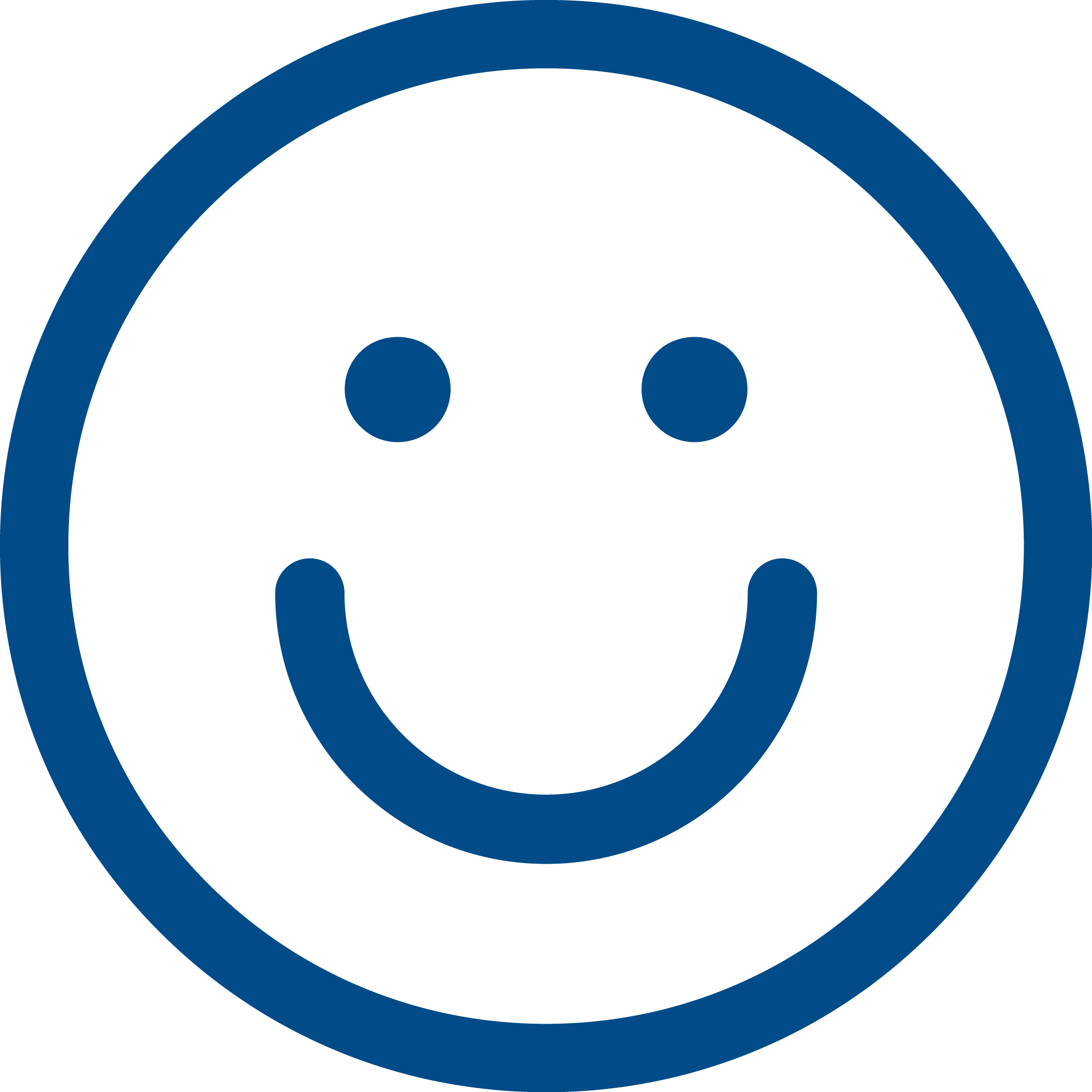 What’s in it for you?make a real difference to people’s lives learn about a range of issues such as benefits, debt, employment and housing.build on valuable skills such as communication, listening and problem solving, and increase your employabilitywork with a range of different people, independently and in a team.have a positive impact in your community.And we will reimburse expenses too.No prior experience is necessary in these areas as you will receive full training.For individuals who are doing advice-giving roles, and who are also training to be a solicitor, if you started training to be a solicitor before 1st September 2021, you may be able to get up to six months reduction in your training contract. If you started training to be a solicitor after 1st September 2021, you may be able to include time spent volunteering (or working) in advice-giving roles as part of (or all of) your qualifying work experience. See Solicitors Regulation Authority for more information.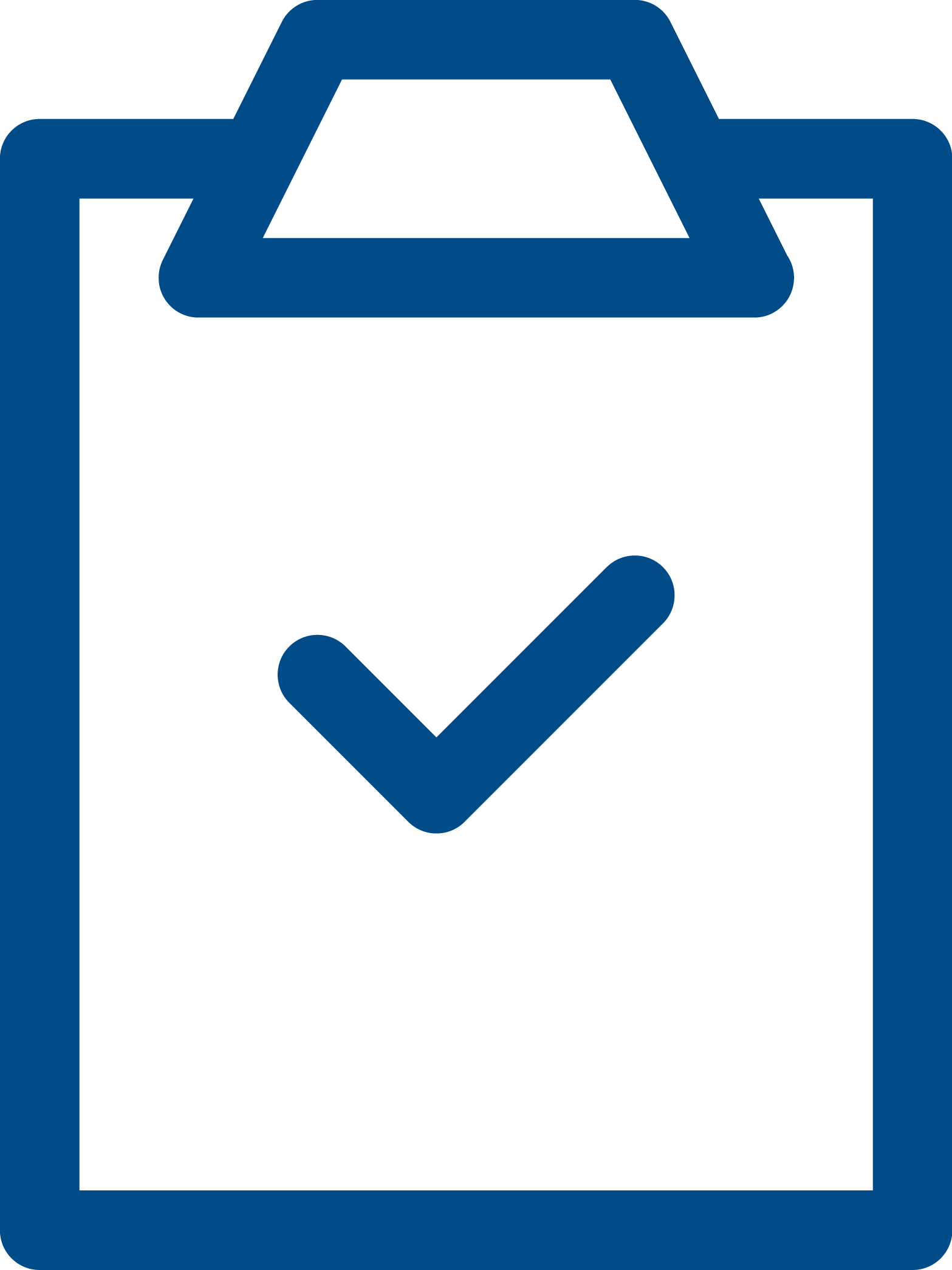 What do you need to have?You do not need specific qualifications or skills, but you will need to:be friendly and approachablebe non-judgmental and respect views, values and cultures that are different to your ownhave good listening skillshave excellent verbal and written communication skillshave good maths and IT skillsbe able to understand information and explain it to othersbe willing to learn about and follow the Citizens Advice aims, principles and policies, including confidentiality and data protectionbe willing to undertake training in your role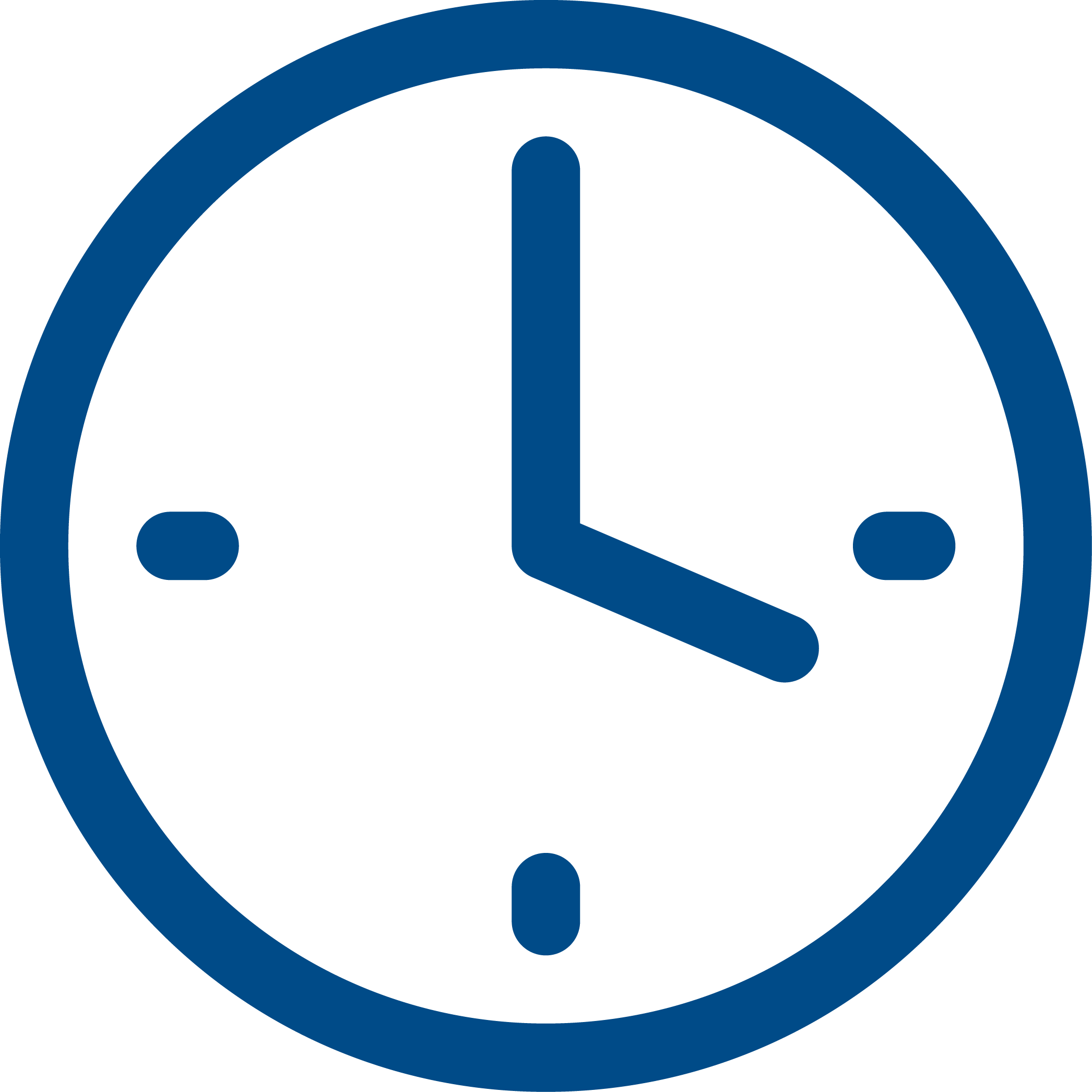 How much time do you need to give?Ideally, we ask for 8 hours per week, which can be over one day or spread over two days, for at least 12 months. Has this changed? It used to be one day and 6 months.We can be flexible so come and talk to us.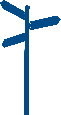 Where will you be based?The role can be office based in Fleet or can be delivered remotely by telephone. There is also the opportunity to work at outreach locations within the Hart District.Valuing inclusion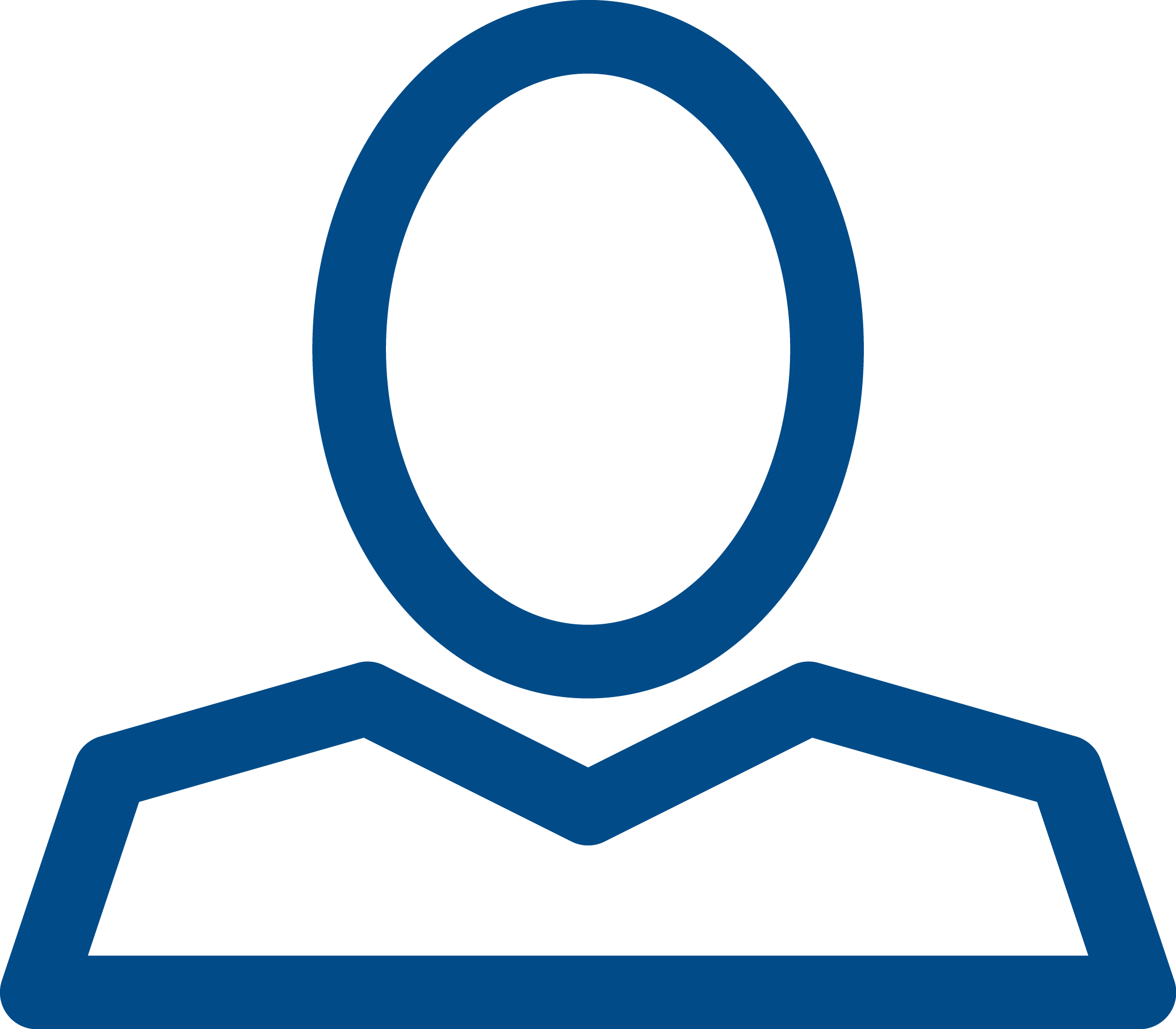 Our volunteers come from a range of backgrounds and we particularly welcome applications from disabled people, people with physical or mental health conditions, LGBT+ and non-binary people, and people from Black Asian Minority Ethnic (BAME) communities.If you are interested in becoming an adviser and would like to discuss flexibility around location, time, what you will do’ and how we can support you please contact us. 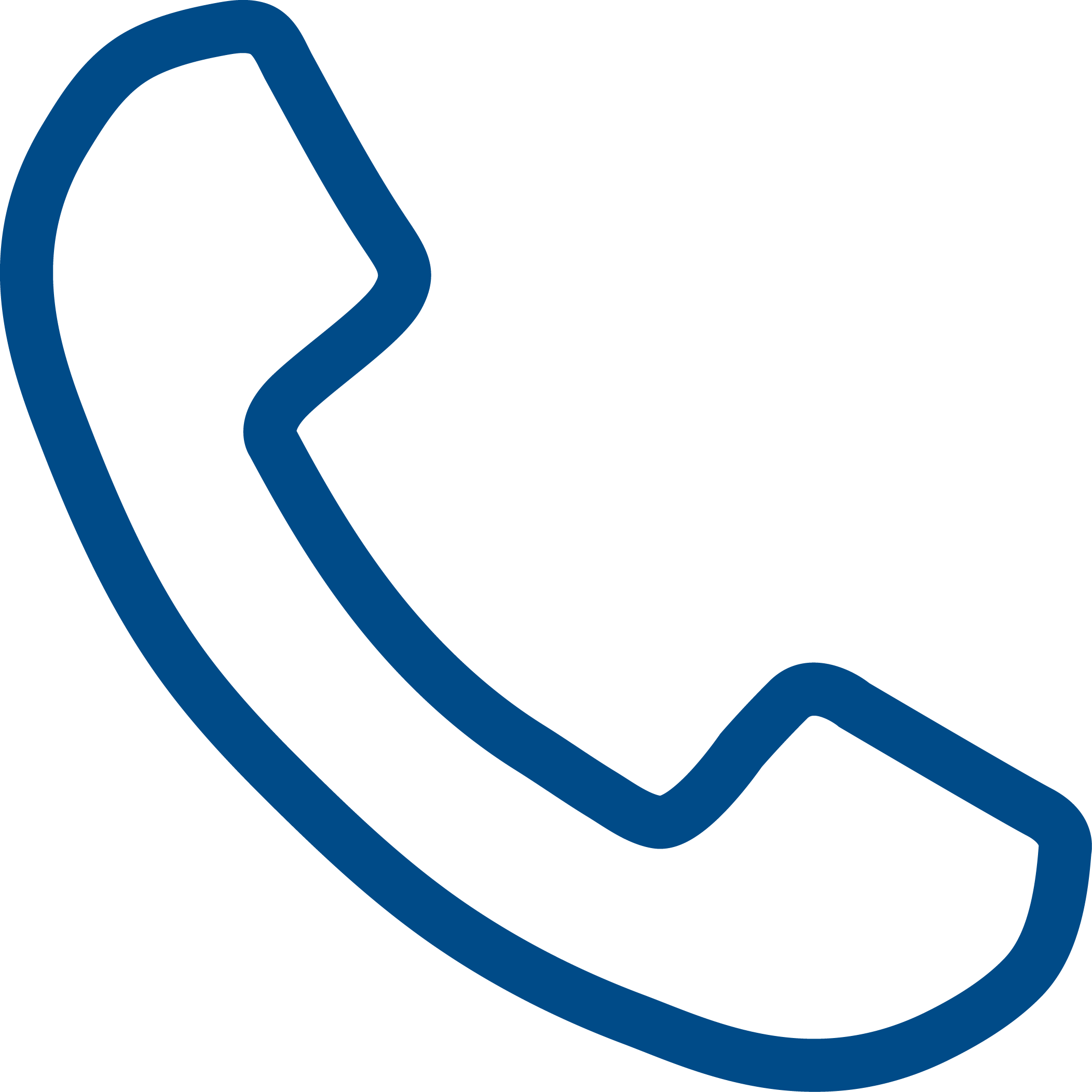 Contact DetailsAdmin@citizensadvicehart.org.ukCitizensadvicehart.org.uk/get-involved/volunteering